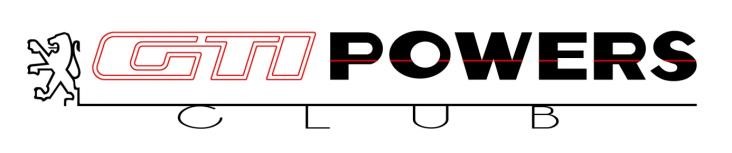 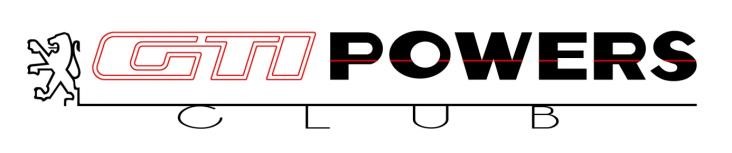 COMMANDE PAIEMENT Je joins à ma commande un chèque à l’ordre de GT2I correspondant au total de ma commande à Stéphane DIDIERLAURENT 1, rue du rond Bouchet 25870 CUSSEY-SUR-L’OGNON La date butoir de la commande groupée est fixée au 30 novembre 2021. ( Dans la limite de 30 silencieux ) Passée cette date, les commandes seront expédiées dans un délai de 5 à 6 semainesCONDITIONS DE VENTE J’ai pris connaissance des conditions générales de vente de la société GT2I, disponible ici :  https://www.gt2i.com/fr/content/3-conditions-generales-de-ventes	Signature : 	  NOM - Prénom Adresse de livraison Adresse de livraison Code Postal - VILLE Adresse mail : Téléphone ( pour la livraison )DÉSIGNATION NOMBRE PRIX Echappement inox car DEVILRef : IC-PE20506-DEV 235 € TOTAL Frais de port inclus dans le prix de départ.Pas de remise membre sur ce produitGT2I se charge de la livraisonAutocollant Devil disponible dans la boutique du GTI POWERS ( goodies )Frais de port inclus dans le prix de départ.Pas de remise membre sur ce produitGT2I se charge de la livraisonAutocollant Devil disponible dans la boutique du GTI POWERS ( goodies )Frais de port inclus dans le prix de départ.Pas de remise membre sur ce produitGT2I se charge de la livraisonAutocollant Devil disponible dans la boutique du GTI POWERS ( goodies )